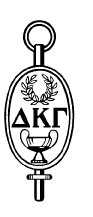 Office: (Check one)State President _____			Finance Member, District _____Vice President _____			Nominations Committee, District _____Secretary _____Name of Nominee: _______________________________________________________________Address: _______________________________________________________________________Telephone: ___________________________   Email: ___________________________________Has the nominee agreed to have her name submitted? _________Delta Kappa Gamma Chapter: ______________________________________________________Present Professional Position: ______________________________________________________Professional Experience: _________________________________________________________________________________________________________________________________________Educational Background: _________________________________________________________________________________________________________________________________________Delta Kappa Gamma experience and dates:Chapter:State:Regional:4.  International:Active memberships and offices held in professional organizations with dates included:Honors, awards, recognitions with dates:Special interests, community and organizational services:(Hobbies, church, civic, service clubs, volunteer work)Submitted by:________________________________________________________________Address:____________________________________________________________________Phone number:______________________________________  Email:___________________Chapter:___________________________________________   Date:____________________An individual or chapter may nominate a member. Secure the permission of the nominee. Complete an official nomination form for each person nominated. Letters with pertinent information supporting the official recommendation may be submitted.			 Forms must be received postmarked by December 15, 2022.								Mail to: 	Debbie Wells16195 NW Spyglass Dr.Beaverton, OR 97006